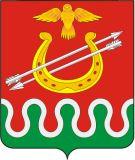 Администрация Боготольского районаКрасноярского краяПОСТАНОВЛЕНИЕг. Боготол«27» октября 2014года								№ 751-пО внесении изменений в Постановление администрации Боготольского района от 10.10.2013 № 759-п «Об утверждении Муниципальной программы Боготольского района Красноярского края «Обеспечение доступным и комфортным жильем граждан Боготольского района на 2014 - 2016 годы»В соответствии со статьей 179 Бюджетного кодекса Российской Федерации, со статьей 30 Устава Боготольского района, постановлением Администрации Боготольского района от 05.08.2013 № 560-п «Об утверждении Порядка принятия решений о разработке муниципальных программ Боготольского района, их формировании и реализации»ПОСТАНОВЛЯЮ:Внести в Постановление от 10.10.2013 г. № 759 «Об утверждении Муниципальной программы Боготольского района Красноярского края «Обеспечение доступным и комфортным жильем граждан Боготольского района на 2014 - 2016 годы»  (далее – Программа), следующие изменения:1.Приложение № 2 к подпрограмме № 3 «О территориальном планировании, градостроительном зонировании и документации по планировке территории Боготольского района» изложить в новой редакции, согласно приложению.2.Разместить настоящее постановление на официальном сайте Боготольского района (www.bogotol-r.ru).3.Контроль за исполнением настоящего постановления оставляю за собой.4.Постановление вступает в силу в день, следующий за днем его официального опубликования (обнародования).И.о. главы администрацииБоготольского района							Н.В. БакуневичПриложение № 2к подпрограмме № 3 «О территориальномпланировании, градостроительном зонировании идокументации по планировке территорииБоготольского района»Перечень мероприятий подпрограммы с указанием объема средств на их реализацию и ожидаемых результатовНаименование программы, подпрограммыГРБС Код бюджетной классификацииКод бюджетной классификацииКод бюджетной классификацииКод бюджетной классификацииРасходы (тыс. руб.), годыРасходы (тыс. руб.), годыРасходы (тыс. руб.), годыРасходы (тыс. руб.), годыРасходы (тыс. руб.), годыОжидаемый результат от реализации подпрограммного мероприятия (в натуральном выражении)Наименование программы, подпрограммыГРБС ГРБСРзПрЦСРВРочередной финансовый год 2014г.очередной финансовый год 2014г.первый год планового периода 2015г.второй год планового периода 2016г.Итого на период 2014-2016гг.Ожидаемый результат от реализации подпрограммного мероприятия (в натуральном выражении)Цели подпрограммы:1.Обеспечение устойчивого развития территорий, развитие инженерной, транспортной и социальной инфраструктур;2.Создание благоприятного инвестиционного климата для реализации крупных инвестиционных проектов и строительства объектов, имеющих особо важное значение для социально – экономического развития Боготольского района Красноярского края;Цели подпрограммы:1.Обеспечение устойчивого развития территорий, развитие инженерной, транспортной и социальной инфраструктур;2.Создание благоприятного инвестиционного климата для реализации крупных инвестиционных проектов и строительства объектов, имеющих особо важное значение для социально – экономического развития Боготольского района Красноярского края;Цели подпрограммы:1.Обеспечение устойчивого развития территорий, развитие инженерной, транспортной и социальной инфраструктур;2.Создание благоприятного инвестиционного климата для реализации крупных инвестиционных проектов и строительства объектов, имеющих особо важное значение для социально – экономического развития Боготольского района Красноярского края;Цели подпрограммы:1.Обеспечение устойчивого развития территорий, развитие инженерной, транспортной и социальной инфраструктур;2.Создание благоприятного инвестиционного климата для реализации крупных инвестиционных проектов и строительства объектов, имеющих особо важное значение для социально – экономического развития Боготольского района Красноярского края;Цели подпрограммы:1.Обеспечение устойчивого развития территорий, развитие инженерной, транспортной и социальной инфраструктур;2.Создание благоприятного инвестиционного климата для реализации крупных инвестиционных проектов и строительства объектов, имеющих особо важное значение для социально – экономического развития Боготольского района Красноярского края;Цели подпрограммы:1.Обеспечение устойчивого развития территорий, развитие инженерной, транспортной и социальной инфраструктур;2.Создание благоприятного инвестиционного климата для реализации крупных инвестиционных проектов и строительства объектов, имеющих особо важное значение для социально – экономического развития Боготольского района Красноярского края;Цели подпрограммы:1.Обеспечение устойчивого развития территорий, развитие инженерной, транспортной и социальной инфраструктур;2.Создание благоприятного инвестиционного климата для реализации крупных инвестиционных проектов и строительства объектов, имеющих особо важное значение для социально – экономического развития Боготольского района Красноярского края;Цели подпрограммы:1.Обеспечение устойчивого развития территорий, развитие инженерной, транспортной и социальной инфраструктур;2.Создание благоприятного инвестиционного климата для реализации крупных инвестиционных проектов и строительства объектов, имеющих особо важное значение для социально – экономического развития Боготольского района Красноярского края;Цели подпрограммы:1.Обеспечение устойчивого развития территорий, развитие инженерной, транспортной и социальной инфраструктур;2.Создание благоприятного инвестиционного климата для реализации крупных инвестиционных проектов и строительства объектов, имеющих особо важное значение для социально – экономического развития Боготольского района Красноярского края;Цели подпрограммы:1.Обеспечение устойчивого развития территорий, развитие инженерной, транспортной и социальной инфраструктур;2.Создание благоприятного инвестиционного климата для реализации крупных инвестиционных проектов и строительства объектов, имеющих особо важное значение для социально – экономического развития Боготольского района Красноярского края;Цели подпрограммы:1.Обеспечение устойчивого развития территорий, развитие инженерной, транспортной и социальной инфраструктур;2.Создание благоприятного инвестиционного климата для реализации крупных инвестиционных проектов и строительства объектов, имеющих особо важное значение для социально – экономического развития Боготольского района Красноярского края;Цели подпрограммы:1.Обеспечение устойчивого развития территорий, развитие инженерной, транспортной и социальной инфраструктур;2.Создание благоприятного инвестиционного климата для реализации крупных инвестиционных проектов и строительства объектов, имеющих особо важное значение для социально – экономического развития Боготольского района Красноярского края;Задача 1:Подготовка генеральных планов сельских поселений и населенных пунктов, входящих в состав Боготольского районаЗадача 1:Подготовка генеральных планов сельских поселений и населенных пунктов, входящих в состав Боготольского районаЗадача 1:Подготовка генеральных планов сельских поселений и населенных пунктов, входящих в состав Боготольского районаЗадача 1:Подготовка генеральных планов сельских поселений и населенных пунктов, входящих в состав Боготольского районаЗадача 1:Подготовка генеральных планов сельских поселений и населенных пунктов, входящих в состав Боготольского районаЗадача 1:Подготовка генеральных планов сельских поселений и населенных пунктов, входящих в состав Боготольского районаЗадача 1:Подготовка генеральных планов сельских поселений и населенных пунктов, входящих в состав Боготольского районаЗадача 1:Подготовка генеральных планов сельских поселений и населенных пунктов, входящих в состав Боготольского районаЗадача 1:Подготовка генеральных планов сельских поселений и населенных пунктов, входящих в состав Боготольского районаЗадача 1:Подготовка генеральных планов сельских поселений и населенных пунктов, входящих в состав Боготольского районаЗадача 1:Подготовка генеральных планов сельских поселений и населенных пунктов, входящих в состав Боготольского районаЗадача 1:Подготовка генеральных планов сельских поселений и населенных пунктов, входящих в состав Боготольского районаМероприятия:Разработка генерального плана с .КритовоАдминистрация Боготольского района501х143ХХХХХХХХ300,0300,0300,0Генеральный план с. Критово Разработка генерального плана с .Красный завод и д. Красная речкаАдминистрация Боготольского района283,51283,51Генеральный план с. Красный завод и д. Красная речкаРазработка генерального плана с. Большая КосульАдминистрация Боготольского района297,78297,78Генеральный план с. Большая КосульРазработка генерального плана с. ЮрьевкаАдминистрация Боготольского района287,25287,25Генеральный план с. ЮрьевкаРазработка генерального плана п. ЧайковскийАдминистрация Боготольского района285,00285,00Генеральный план п. Чайковский Задача 2:Разработка проектов планировки территорий на основании генеральных планов поселений и населенных пунктов района.Задача 2:Разработка проектов планировки территорий на основании генеральных планов поселений и населенных пунктов района.Задача 2:Разработка проектов планировки территорий на основании генеральных планов поселений и населенных пунктов района.Задача 2:Разработка проектов планировки территорий на основании генеральных планов поселений и населенных пунктов района.Задача 2:Разработка проектов планировки территорий на основании генеральных планов поселений и населенных пунктов района.Задача 2:Разработка проектов планировки территорий на основании генеральных планов поселений и населенных пунктов района.Задача 2:Разработка проектов планировки территорий на основании генеральных планов поселений и населенных пунктов района.Задача 2:Разработка проектов планировки территорий на основании генеральных планов поселений и населенных пунктов района.Задача 2:Разработка проектов планировки территорий на основании генеральных планов поселений и населенных пунктов района.Задача 2:Разработка проектов планировки территорий на основании генеральных планов поселений и населенных пунктов района.Задача 2:Разработка проектов планировки территорий на основании генеральных планов поселений и населенных пунктов района.Задача 2:Разработка проектов планировки территорий на основании генеральных планов поселений и населенных пунктов района.Мероприятия:Мероприятия:Мероприятия:Мероприятия:Мероприятия:Мероприятия:Мероприятия:Мероприятия:Мероприятия:Мероприятия:Мероприятия:Мероприятия:Разработка проекта межевания и проекта планировки кварталов усадебной застройки в с. Боготол Боготольского района Красноярского края.Администрация Боготольского района501х143ХХХХХХХХ15,015,015,0Проект планировки и проект межевания с. Боготол Боготольского сельсоветаМежевание земельных участков  в п.Каштан для строительства жилых домов по расселению из ветхого аварийногоАдминистрация Боготольского района50,050,050,0Изготовление землеустроительной и технической документации объектов квартала усадебной застройки с.БоготолАдминистрация Боготольского района100,0100,0100,0Цель подпрограммы:3.Автоматизация работ по подготовке градостроительных паспортов земельных участков, межевых планов, проектов благоустройства территорий.4.Организация архитектурного проектирования, моделирования и подготовки проектов индивидуальных жилых домовЦель подпрограммы:3.Автоматизация работ по подготовке градостроительных паспортов земельных участков, межевых планов, проектов благоустройства территорий.4.Организация архитектурного проектирования, моделирования и подготовки проектов индивидуальных жилых домовЦель подпрограммы:3.Автоматизация работ по подготовке градостроительных паспортов земельных участков, межевых планов, проектов благоустройства территорий.4.Организация архитектурного проектирования, моделирования и подготовки проектов индивидуальных жилых домовЦель подпрограммы:3.Автоматизация работ по подготовке градостроительных паспортов земельных участков, межевых планов, проектов благоустройства территорий.4.Организация архитектурного проектирования, моделирования и подготовки проектов индивидуальных жилых домовЦель подпрограммы:3.Автоматизация работ по подготовке градостроительных паспортов земельных участков, межевых планов, проектов благоустройства территорий.4.Организация архитектурного проектирования, моделирования и подготовки проектов индивидуальных жилых домовЦель подпрограммы:3.Автоматизация работ по подготовке градостроительных паспортов земельных участков, межевых планов, проектов благоустройства территорий.4.Организация архитектурного проектирования, моделирования и подготовки проектов индивидуальных жилых домовЦель подпрограммы:3.Автоматизация работ по подготовке градостроительных паспортов земельных участков, межевых планов, проектов благоустройства территорий.4.Организация архитектурного проектирования, моделирования и подготовки проектов индивидуальных жилых домовЦель подпрограммы:3.Автоматизация работ по подготовке градостроительных паспортов земельных участков, межевых планов, проектов благоустройства территорий.4.Организация архитектурного проектирования, моделирования и подготовки проектов индивидуальных жилых домовЦель подпрограммы:3.Автоматизация работ по подготовке градостроительных паспортов земельных участков, межевых планов, проектов благоустройства территорий.4.Организация архитектурного проектирования, моделирования и подготовки проектов индивидуальных жилых домовЦель подпрограммы:3.Автоматизация работ по подготовке градостроительных паспортов земельных участков, межевых планов, проектов благоустройства территорий.4.Организация архитектурного проектирования, моделирования и подготовки проектов индивидуальных жилых домовЦель подпрограммы:3.Автоматизация работ по подготовке градостроительных паспортов земельных участков, межевых планов, проектов благоустройства территорий.4.Организация архитектурного проектирования, моделирования и подготовки проектов индивидуальных жилых домовЦель подпрограммы:3.Автоматизация работ по подготовке градостроительных паспортов земельных участков, межевых планов, проектов благоустройства территорий.4.Организация архитектурного проектирования, моделирования и подготовки проектов индивидуальных жилых домовЗадача 3:Автоматизация работы отдела капитального строительства и архитектурыЗадача 3:Автоматизация работы отдела капитального строительства и архитектурыЗадача 3:Автоматизация работы отдела капитального строительства и архитектурыЗадача 3:Автоматизация работы отдела капитального строительства и архитектурыЗадача 3:Автоматизация работы отдела капитального строительства и архитектурыЗадача 3:Автоматизация работы отдела капитального строительства и архитектурыЗадача 3:Автоматизация работы отдела капитального строительства и архитектурыЗадача 3:Автоматизация работы отдела капитального строительства и архитектурыЗадача 3:Автоматизация работы отдела капитального строительства и архитектурыЗадача 3:Автоматизация работы отдела капитального строительства и архитектурыЗадача 3:Автоматизация работы отдела капитального строительства и архитектурыЗадача 3:Автоматизация работы отдела капитального строительства и архитектурыМероприятия:Мероприятия:Мероприятия:Мероприятия:Мероприятия:Мероприятия:Мероприятия:Мероприятия:Мероприятия:Мероприятия:Мероприятия:Мероприятия:Приобретение программы AutoCADАдминистрация Боготольского района501х143ХХХХХХХХ501170,0170,0170,0автоматизация работ по подготовке градостроительных паспортов земельных участков, межевых планов, проектов благоустройства территорий, организация архитектурного проектирования, моделирования и подготовки проектов индивидуальных жилых домовПриобретение программы MapinfoАдминистрация Боготольского района150,0150,0организация систематизированного свода документальных сведений о развитии территорий, об их застройке, о земельных участках, об объектах капитального строительства